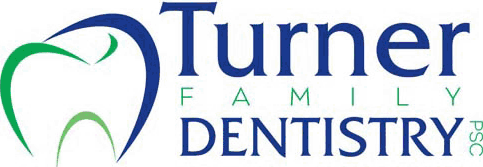 Post‐Conscious Sedation InstructionsDirectly after your procedure, you’ll need to stay in your doctor’s office until both you and Dr. Turner feel that you can safely return home. You MUST have someone who will drive you home and be available for any help you might need for the next 24 hours.The medications you’ve been given remain in your body for several hours.   Please follow the list of DOʹs and DONʹTs in order to avoid possible problems.DO:Do leave the office with a responsible adult who can assist with your care.Do rest quietly for the remainder of the day.Do consume liquids first and slowly progress to a light mealDONʹT:Don’t drive a car for the remainder of the day.Don’t operate complex equipment for the remainder of the day.Don’t drink alcohol for at least 12 hours.Don’t take any medications unless discussed with your doctor.Don’t take over responsible tasks or make important decisions for at least 24 hours after leaving the office and until you are fully mentally alert.Please contact our office if you feel your recovery is not going well or if you have any questions.  Our office number is (859) 384-0776.*** Our 24 hour emergency number is (859) 609-3147***